S U R A T  T U G A SNO.        /C.2/FT/UNIV.PGRI/2018Kepada	:Untuk		:Demikianlah Surat Tugas ini disampaikan kepada yang bersangkutan  untuk dilaksanakan sebagimana mestinya.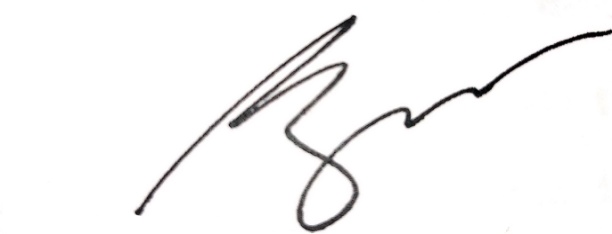 Dekan							      Adiguna,S.T,M.SiS U R A T  T U G A SNO.        /C.2/FT/UNIV.PGRI/2019Kepada	:Untuk		:Demikianlah Surat Tugas ini disampaikan kepada yang bersangkutan  untuk dilaksanakan sebagimana mestinya.								Ditetapkan 	:   di Palembang								Pada Tanggal	:   April 2019								Dekan								Adiguna,S.T,M.SiS U R A T  T U G A SNO.        /C.2/FT/UNIV.PGRI/2019Kepada	:Untuk		:Demikianlah Surat Tugas ini disampaikan kepada yang bersangkutan  untuk dilaksanakan sebagimana mestinya.	Ditetapkan 	 :   di Palembang	Pada Tanggal:       September  2019							Dekan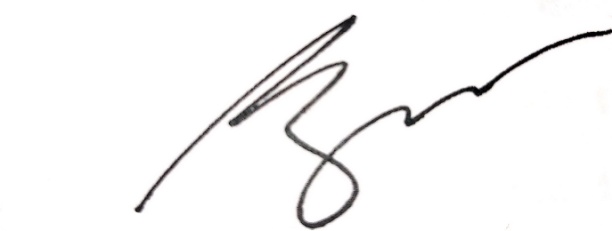 							Adiguna,S.T,M.SiDasar:UU No.20 Tahun 2003 Tentang Sistem Pendidikan NasioanlUU No.14 Tahun 2005 Tentang Guru dan DosenPP No.4 Tahun2014 ,Tentang Penyelengaraan Perguruan Tinggi dan Pengelolaan Perguruan Tinggi.Permen Ristek Dikti No.44 tahun 2015, Tentang Standar Nasional Pendidikan Tinggi.Surat dari Ketua Program Studi Teknik Kimia Nomor 20/E.22/TK.Univ.PGRI /2018NoNamaJabatan1Muhrinsyah Fatimura,M.TDosen PNSDUntuk melaksanakan penulisan Bahan Ajar  “Pengendalian Proses” untuk digunakan  oleh mahasiswa dalam mata kuliah Kimia Dasar  di semester Ganjil pada Program Studi Teknik Kimia Fakultas Teknik Universitas PGRI Palembang.  Ditetapkan:     di PalembangPada Tanggal:     September 2018Dasar:UU No.20 Tahun 2003 Tentang Sistem Pendidikan NasioanlUU No.14 Tahun 2005 Tentang Guru dan DosenPP No.4 Tahun2014 ,Tentang Penyelengaraan Perguruan Tinggi dan Pengelolaan Perguruan Tinggi.Permen Ristek Dikti No.44 tahun 2015, Tentang Standar Nasional Pendidikan Tinggi.Surat dari Ketua Program Studi Teknik Kimia Nomor 12/E.22/TK.Univ.PGRI /2019NoNamaJabatan1Muhrinsyah Fatimura,M.TDosen PNSDUntuk melaksanakan penulisan Bahan Ajar  “Teknologi Minyak Bumi” untuk digunakan  oleh mahasiswa dalam mata kuliah Teknologi Minyak Bumi  di semester Genap pada Program Studi Teknik Kimia Fakultas Teknik Universitas PGRI Palembang.  Dasar:UU No.20 Tahun 2003 Tentang Sistem Pendidikan NasioanlUU No.14 Tahun 2005 Tentang Guru dan DosenPP No.4 Tahun2014 ,Tentang Penyelengaraan Perguruan Tinggi dan Pengelolaan Perguruan Tinggi.Permen Ristek Dikti No.44 tahun 2015, Tentang Standar Nasional Pendidikan Tinggi.Surat dari Ketua Program Studi Teknik Kimia Nomor 13/E.22/TK.Univ.PGRI /2019NoNamaJabatan1Muhrinsyah Fatimura,M.TDosen PNSDUntuk melaksanakan penulisan Bahan Ajar  “Petunjuk Praktikum Laboratorium Unit Proses” untuk digunakan  oleh mahasiswa dalam mata kuliah Laboratorium Unit Proses  di semester Ganjil pada Program Studi Teknik Kimia Fakultas Teknik Universitas PGRI Palembang.  